REFERAT AF BESTYRELSESMØDE 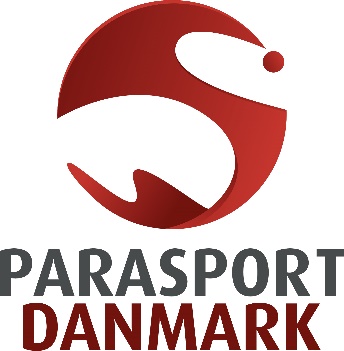 D. 1. FEBRUAR 2021 Mødet afholdtes digitalt.Deltagere: John Petersson (JP), Jens Boe Nielsen (JBN), Asger Krebs (AKR), Tine Rindum Teilmann (TRT), Lene van der Keur (LvdK), Jannie Hammershøi (JH), Jan S. Johansen (JSJ), Even Magnussen (EM), og Sven Folkmann (SFO).Desuden deltog Niels Christiansen (NC), Søren Jul Kristensen (SJK), og Michael Møllgaard Nielsen (MMN). DAGSORDENAd 1	Godkendelse af dagsorden.
	Praktiske forholdValg af mødelederGodkendelse af referat fra bestyrelsens møde d. 24. november 2020Opfølgning på bestyrelsens møde d. 24. november 2020Fastsættelse af datoer og tid for bestyrelsesmøder m.v.Internationale møder/konferencer og rapporteringMeddelelser fra ledelsen og bestyrelsenParasport DK - corona krisen – statusNyt fra ledelsenNyt fra bestyrelsenSager til beslutningØkonomiBestyrelsens beretning 2020Videncenter om Handicap – valg til bestyrelsenPartnerskabsaftale mellem Dansk Golf Union og Parasport Danmark            13a   Partnerskabsaftale mellem DBU og Parasport DanmarkSager til drøftelse’Fri leg’/Temadrøftelse (max. 30. min.)	Eventuelt
PRAKTISKE FORHOLDAd 2	Valg af mødelederJBN blev valgt.Ad 3	Godkendelse af referat fra bestyrelsens møde d. 24. nov. 2020	Referatet blev godkendt uden bemærkninger.Underskrivelse af referater afventer til der igen er mulighed for at afholde fysiske møder.Ad 4	Opfølgning på referater fra bestyrelsens møde d. 24. nov. 2020	a) Jubilæum omdrejningspunkt – ALK laver forslag.	    Redaktionsmøde aftalt med kommunikation/ALKAd 5	Fastsættelse af datoer og tid for bestyrelsesmøder m.v.	Kommende bestyrelsesmøder – 1. halvår 2021:	Møder i 1. halvår 2021:	Mandag d. 22. marts 2021	Onsdag d. 5. maj 2021	Onsdag d. 16. juni 2021	Andre møder og arrangementer:Internationale arrangementer i Danmark samt større tværgående arrangementer opføres her.
Blue Hors FEI-stævne d. 5.–7. feb. 2021 – forventes aflyst.SO festival d. 28.-30. maj 2021 – udsat til maj 202429. oktober 2021 - 50-års JubilæumsarrangementAd 6	Internationale møder/konferencer og rapporteringPL i Tokyo, Japan d. 24. aug. til d. 6. sep. 2021IPC General Forsamling d. 11.-14. dec. 2021MEDDELELSER FRA LEDELSEN OG BESTYRELSENAd 7	Parasport DK - corona krisen – status	v. NC:Vi arbejder stadig hjemme, så vidt det overhovedet er muligt.Al idræt ligger næsten helt stille. Det er kun muligt at gennemføre udendørsidræt med 5 deltagere ad gangen.Eliteidrætsudøvere kan fortsat træne – vi har ca. 60 TD støttede, PL-emner m.m.Ad 8	Nyt fra ledelsen
Note: Det månedlige nyhedsbrev fra ledelsen bliver udsendt på forhånd inden bestyrelsesmøderne og det kan frit videresendes til andre interessenter efter ønske.CoronasituationenTja – vi er vist alle ved at være grundigt corona-trætte. Det slider på os alle ikke at kunne mødes fysisk – men desværre er der ikke meget lys i tunnelen lige nu. De nuværende restriktioner gælder til 7. februar – men der er ikke meget der tyder på, at der kan ske meget åbning derefter.På en DIF-orientering i mandags blev vi advaret om, at vi ikke skulle forvente megen åbning før efter påske – puh ha.På idrætssiden er det jo kun udendørs idræt med under 5 deltagere der kan gennemføres. Al indendørs idræt er lukket ned. DIF og DGI arbejder på, at kommunerne vil forlænge åbningen af de indendørs faciliteter i maj og juni, så vi på den måde kan få en bedre opstart. Det håber vi lykkes.Der er en åbning i forhold til topelite idræt – her har vi registreret 65 atleter, som i begrænset omfang kan fortsætte træning.Der er desværre forbund, ”der leder efter huller i osten” og har gennemført større stævner. Det er man grundigt trætte af i DIF, som kæmper for at kunne holde gang i eliteidræt og vi fik lige en løftet pegefinger på orienteringsmødet.Vi fylder 50 år til oktober2021 bliver et jubilæums år, hvor forbundet runder de 50 år den 31. oktober. Vi vil gøre hele 2021 til jubilæums år.Det betyder blandt andet, at alle autosignaturer fra den 1. februar vil være en guldudgave af vores logo.Vi vil løbende gennem året markere nyheder og artikler som jubilæums begivenheder.Der vil blive udgivet et jubilæums særnummer af ”Parasport” sidst i oktober måned – samtidig med offentliggørelse af en PL gennem tiderne bog med Jens Boe Nielsen som forfatter.Der arbejdes endvidere med flere ideer – fx podcast, videoklip, kunstner udsmykkede kørestole – og der modtages meget gerne input til aktiviteter mm.Jubilæet vil blive markeret den 29. oktober i Idrættens Hus med dels en åben reception og en efterfølgende middag for inviterede – gæstelisten er ikke på plads, men vil helt sikkert omfatte alle medarbejdere og alle medlemmer af stående udvalg.Så sæt allerede nu kryds i kalenderen.Pressalits Keep Living-pris Gik i år til landstrænerteamet i skydning. Det var vanen tro Parasport Danmarks eliteudvalg, der fik til opgave at udpege en vinder, men ellers var ikke meget, som det plejer, med prisuddelingen, der i år blev afviklet for 18. gang. På grund af omstændighederne var det i år umuligt at gennemføre den vanlige fejring af de nominerede og det efterfølgende pressemøde. I stedet blev prisuddelingen afviklet online fra 25.-29. januar, hvor tre videoer præsenterede årets felt af nominerede: talentholdet i svømning, landstrænerteamet i taekwondo og landstrænerteamet i skydning. Kandidaterne blev valgt ud fra deres helt særlige evne til at tænke kreativt og konstruktivt i et corona-præget år, hvor idrætsaktiviteterne og motivationen har været alvorligt udfordret, og hvor restriktioner har umuliggjort ”business as usual”. De har på hver deres måde fundet en vej til at holde fokus, fortsætte træningen og hjælpe hinanden igennem nedlukninger og aflyste stævner – og de er gået langt for at skabe nye muligheder og holde et højt niveau for atleterne.Partnerskab med SVØMDen 27. januar havde vi møde med SVØM, hvor resultaterne fra SVØM analysen blev præsenteret og hvor vi med afsæt i analysen drøftede det videre forløb og mulige fremtidige indsatser og modeller for det videre samarbejde.Tilbagemeldinger fra SVØM og PD-svømmeklubber peger bl.a. i retning af særlige indsatser omkring uddannelse herunder at klæde SVØM klubber bedre på til at modtage svømmere med et handicap.Der er en nedsat styregruppe, hvor bl.a. Jens Boe Nielsen, bestyrelsen og Christian Bundgaard, svømmeudvalget sidder med fra PD – og de deltog på mødet sammen andre repræsentanter fra PD og SVØM – og bl.a. deltog Merete Riisager, ny direktør i SVØM.Bevæg dig for livet – Parasport og idræt for sindetProjektet er blevet forlænget med et år og løber dermed hele 2021. Styregruppen har modtaget et udkast til evalueringsrapporten, som blev behandlet på styregruppemøde den 27. januar. Rapporten skal danne baggrund for drøftelse af eventuelt fortsat samarbejde mellem DAI, DGI og Parasport Danmark. Der udarbejdes en pixiudgave af rapporten, som herefter offentliggøres (forventes medio marts). Der er interesse fra alle parter, men der er ikke en naturlig placering af projektet i DGI, da inklusion som centralt fokusområde er nedlagt. Hos Parasport Danmark er projektet naturligt (og fortsat) placere i Fagteam Klubber og kommuner, hvor Sarah Pedersen fortsætter i en 50/50 stilling mellem projektet og som idrætskonsulent i forbundet. Tilskud til transport mm §44Coronaen har naturligt nok sat sit præg på vores og vores klubbers udgifter til transport mm. Der er derfor slet ikke anvendt det bevilgede tilskud fra kulturministeriet. Den samlede godtgørelse for 2020 til vores klubber udgør kr. 280.000 mod et forventet budgetmæssigt tilskud på ca. kr. 800.000,-Forbundets refusion er endnu ikke opgjort.Det er vores håb, at uforbrugte midler vil kunne forøge dækningsgraden i 2021. Den var på beskedne 33 % i 2020.Ansøgningsfristen for vores klubber for tilskud i 2021 er den 1. marts. Vi har i år udviklet et online system til ansøgningerne via jotform.Den Gode Oplevelse – sportslejr på La Santa SportAnsøgningen til Den Gode Oplevelsen har været åben i snart to måneder, og der er kommet ca. 50 ansøgninger. Når ansøgningsfristen er overskredet den 1. februar, skal vi blandt dem udvælge ca. 20 deltagere, som bliver en del af forløbet. Forløbet strækker sig over et års tid, og har som målsætning at gøre 75% af deltagerne idrætsaktive. Fondene (Bevica Fonden, Bevica Legater og Vanførefonden) har givet en ekstrabevillig, som har gjort det muligt for os at tilknytte en coach, som skal følge deltagerne tæt igennem hele forløbet. Tilknytningen af en coach skal være med til at styrke deltagernes handlekompetence, og i sidste ende øge muligheden for at de bliver idrætsaktive. I projektet har vi fået to praktikanter fra SDU, Karoline og Marie, som starter den 1. februar. De skal blandt andet være med til at strukturere et forløb for de ansøgere, der får afslag, så vi sikrer at der bliver fulgt godt op på alle, der har vist interesse. Herudover skal de være med til at indsamle viden om, hvilke barrierer der kan være forbundet med at ansøgerne bliver idrætsaktive. Formålet med Den Gode Oplevelse 2021 er dels at gøre deltagerne idrætsaktive, men lige så vigtigt at indsamle viden, som kan være med til at kvalificere fremtidige indsatser.Læs evt. mere her: https://parasport.dk/aktiviteter/oevrige-aktiviteter/sportslejr-paa-club-la-santa/Klubsamtaler i efteråret 2020Fagteam Klubber og kommuner har, sammen med nogle idrætskontakter kontaktet 70 af Parasport Danmarks medlemsklubber telefonisk i efteråret 2020. Klubberne er alle medlemsklubber, som ikke har medlemskab i andre specialforbund under DIF – altså rene parasportsklubber. De telefoniske interviews tog afsæt i klubbernes positive fortælleringer, men rundede også corona-situationen samt de udfordringer¨, klubberne oplever. På baggrund af klubsamtalerne er udarbejdet en rapport, som kan læses HER, og på baggrund af samtaler og rapport, vil Fagteam Klubber og kommuner nu drøfte, hvordan der følges op på samtalerne. Klubberne gav udtryk for, at de er utroligt glade for at blive kontaktet. At samtalerne tog afsæt i de positive fortællinger gjorde, at der var plads til selvrefleksion, og at klubberne kom på bane fra begyndelsen. Der er ikke tvivl om, at det sociale element og rummeligheden er helt centralt i vores klubber. Frafald blandt medlemmer og frivillige på baggrund af corona-situationen er ikke et stort problem i klubberne. Der er en forventning om, at størstedelen vender tilbage, når der igen er mulighed for at dyrke idræt. Spurgt ind til, hvilke udfordringer klubberne møder, var der tre gennemgående områder: Medlemsrekruttering, rekrutteringer af frivillige samt samarbejdet med bostederne og den til tider manglende prioritering hos personale i forhold til at få beboerne hjulpet til idræt.Det er en positiv opgave at tale med Parasport Danmarks medlemsklubber, og klubsamtalerne er god metode til at være en aktiv og opsøgende sparringspart for medlemsklubber. Det er opløftende at høre klubbernes gode fortællinger, og det er håbet, at samtalen om det, klubberne er gode til, kan være en af vejene til at fastholde de frivilliges engagement og give dem fornyet energi. Den samlede rapport klubsamtalerne er vedhæftet nyhedsbrevet.BDFL Kolding Samarbejdet med Kolding kommune fortsætter og to initiativer er undervejs. I samarbejde med Ådalskolen i Vamdrup, med en elevgruppe i autismespektret, er der igangsat et karatetilbud sammen med skolens SFO. Samarbejdet ønskes nu udvidet til at inkludere skolens ældre elever med tilbud i skydning og billard. Grundet elevernes særlige behov, er idrætterne valgt ud fra deres struktur og også foreningernes geografiske nærhed til skolen. Samarbejdet forventes først at kunne realiseres til sommer grundet Corona restriktionernes indvirkning på elevernes faste hverdagsstrukturer. Det andet initiativ, der kommer med BDFL samarbejdet med Kolding kommune, handler om etablering af et idrætsmiljø for gruppen af borgere med udviklingshæmning på bostederne i Kolding. Et nyt værdiskema er blevet afprøvet på bosteder, hvor der bliver snakket med den enkelte borger om dennes ønsker for idræt. Skemaet har givet retning for det, vi skal igangsætte i Kolding. Som noget nyt er det ambitionen, at der skal tilbydes 3-4 idrætter på samme dag, på samme tidspunkt, omkring samme facilitet. Med etableringen af et idrætsmiljø ser vi både på, at borgere med forskellige interesser kan tage sammen til idræt, glæde sig sammen og have et socialt fællesskab omkring idrætten. Der er ligeledes i initiativet tænkt at imødekomme mulige logistik, transport og tidsmæssige udfordringer blandt personalet, når vi samler aktiviteterne. Tiltaget er blevet meget positivt modtaget på bostederne og i ledelsesgruppen, og skal realiseres sammen idrætterne i løbet af foråret 2021. Puljemidler fra Region SyddanmarkKolding kommune har sammen med Parasport Danmark søgt og fået midler fra en kulturpulje i Region Syddanmark til vores arbejde med idræt for borgere med udviklingshæmning frem mod Special Olympics Festivalen i Kolding 2022. Midlerne skal bruges på at skabe et borger-borgerprogram, hvor vi uddanner en gruppe idrætsambassadører, der skal sætte mere gang i idræt og bevægelse i hverdagen på bostederne, og også være festivalens lokale ambassadører. Det andet ben i indsatsen handler om at skabe synlighed om festivalen i Kolding by, og skubbe til holdninger til mennesker med funktionsnedsættelser. Dette sker i samarbejde med Kulturhus Nicolaj, som er et åbent kulturværksted for alle interesserede.Lad legene begynde – version 2.0Sammen med Experimentarium er Parasport Danmark igen med til at skabe idrætsaktiviteter i den levende udstilling ”Lad legene begynde”. Det forventes, at udstillingen åbner op 26. juni og løber frem til efteråret. Parasport Danmark har en lang række idrætter med igennem perioden, hvor vores gode foreninger og frivillige eksperter i idrætterne inviterer indenfor i vores verden. Paracykling i udviklingSelv om der har været mange udsættelser og aflysninger, ser paracykling positivt på 2021 og fremtiden. En række nye atleter er kommet til i løbet af 2020 i flere nye cykelklasser, og det intensive arbejde og træningen sætter for alvor i gang nu. Det betyder, at de nye ryttere skal igennem klassifikation, skal ud og få international løbserfaring, og skal til at arbejde struktureret med deres træning sammen med landstræner Jesper Hvalsøe. Indendørstræningen er sat i gang, godt hjulpet af virtuelle programmer og tests, og alle ser frem til at træningssæsonen på landevejen kommer.Vejle vil paracyklingVejle kommune søsætter sammen med Parasport Danmark et nyt tiltag for at styrke paracykling. Vejle kommune tilføjer endnu et tiltag i kommunens vision om at være parasportens hovedstad. Denne gang med afsæt i kommunens involvering i Tour de France og kommunens generelle cykelindsats under overskriften ”Kingdom of Cycling”. Målet med indsatsen i paracykling er at gøre det let og hurtigt for nye interesserede i at cykle, privat og i en cykelklub. Der er blevet fundet midler til at etablere en udstyrsbank, som skal indeholde cykler til vores forskellige paraklasser, der er lavet aftaler med nogle af vores mest erfarende pararyttere, der skal fungere som ambassadører og mentorer for nye aktive og de lokale klubber. Udstyrsbanken placeres under sundhedsforvaltningen, som i forvejen er ved at opbygge en grejbank af idrætsrekvisitter til parasporten. Det næste skridt er etableringen af samarbejdet med en række personalegrupper for at sikre den håndholdte rekruttering vi kender fra blandt Rising stars.  Kvantitativ målgruppeundersøgelseDer er igangsat en kvantitativ målgruppeundersøgelse, der har til formål at gøre os klogere på vores målgruppe og rekrutteringspotentiale. Dette gøres ved at kontakte handicaporganisationer, hvis målgruppe primært falder inden for følgende fire handicapkategorier: Fysisk handicap, udviklingshandicap, synshandicap og autisme/ADHD. De udvalgte handicaporganisationer interviewes om deres målgrupper, herunder vurderet samlet antal, vurderet andel idrætsaktive, vurderet behov for støtte ift. idrætsdeltagelse osv. Samtalerne er igangsat, og det forventes, at de er gennemført, og at der er draget konklusioner ved udgangen af februar måned. Undersøgelsen har primært et kvantitativt sigte, hvor vi gerne skal ende med et tal på, hvor stor vores målgruppe er. Samtalerne bidrager dog også med kvalitative indblik, som kan være brugbare i vores arbejde, og som nogle steder forhåbentligt kan føre til et tættere samarbejde med handicaporganisationerne.  PartnerskabsaftalerVi er meget tæt på at lande partnerskabsaftaler med Dansk Golf Union og DBU. Begge aftaler bygger ovenpå tidligere samarbejdsaftaler. En aftale med DHF forventes landet i løbet af de næste par måneder. Her har vi ikke tidligere haft en samarbejdsaftale. Med vores nye struktur med idrætskontakter i alle idrætter er vi sikre på, at vi fremover kan blive bedre til at få sat disse aftaler i spil. Lystrup IFLystrup IF har landets største SO-fodboldafdeling med 60 – 70. I mange år har afdelingen i høj været båret af en person. Han har nu desværre af personlige årsager trukket sig. Det giver Lystrup store udfordringer. Dels skal de ud at rekruttere nye trænere og ledere, og økonomien om holdet hænger ikke sammen. Med os (idrætskontakten) i førertrøjen forsøger sammen med Idrætssamvirket i Århus og DBU Jylland at hjælpe med rekrutteringen. Vi er ligeledes sammen med Lystrup IF i dialog med Århus kommune om at foreningen kan få et årligt driftstilskud på ca. 40.000 kr. til dette hold. Et første svar fra kommunen imødekom ikke klubbens behov, så vi har bedt kommunen om at genoverveje svaret. I Århus kommune ydes der ikke særligt støtte til idræt for mennesker med handicap over 24 år (bortset fra Lavia Århus og halliwicksvømmeklubben HASA), hvilket rammer Lystrup IF, hvor næsten alle spillere er over 24 år. Vi har også tilbudt kommunen hjælp til at få etableret en støtteordning, som tilgodeser almenklubber, som har medlemmer med handicap over 24 år.SportsskolerPlanlægningen til sommerferiens sportsskoler er i fuld gang. De 11 sportsskoler, der var planlagt i 2020, har igen fået buddet. 10 ud af de 11 har foreløbigt sagt ja, men foreningerne ligger ikke skjul på, at det er med stor usikkerhed. Der er i år mulighed for løsere rammer, hvor sportsskolekonceptet kan tilpasses, så det giver mening lokalt. Vi afventer situationen og håber, at situationen forbedres, så det er forsvarligt og muligt at gennemføre. Tilmeldingen åbner den 15. marts, hvis omstændighederne tillader det. De 10 sportsskoler er i Aalborg, Holstebro, Aarhus, Viborg, Aabenraa, Varde, Fredericia, Odense, Hillerød og København. Samarbejde med rehabiliteringsinstitutionerRekrutteringstemaet arbejder på at opbygge en systematisk rekrutteringsindsats, der sikrer, at alle relevante borgere på rehabiliteringsinstitutioner bliver præsenteret for mulighederne i parasporten. Målet er er komme i dialog med og indgå samarbejdsaftaler med rehabiliteringsinstitutionerne, så vi kan blive en fast bestanddel af deres daglige arbejde, hvor ledelse og personale fungerer som bindeled mellem os og relevante borgere. Det kan f.eks. være ved at indtænke udfyldelse af ”Ny i parasporten”-formularen, som fast procedure i deres udskrivelses- og/eller opfølgningssamtaler. Der er udarbejdet en procedure, der i første omgang afprøves steder, hvor vi forvejen har en relation (bl.a. VCR Viborg og Hornbæk). På den måde kan vi blive klogere på, om det er den rette måde at gøre det på, hvorefter det skal udrulles til flere relevante rehabiliteringsinstitutioner. Grundet de nuværende restriktioner, der umuliggør fysiske møder, afventer igangsættelsen af indsatsen.ITVi er nu i gang med de sidste nulstillinger af medarbejdernes computere, og forventer at være færdig hele Azure projektet med udgangen af første kvartal.For IT-afdeling betyder det, at vi fremover kan administrere og vedligeholde vores system lettere og hurtigere, hvilke vil give plads til nytænkning, så vi kan sikre os, at Parasport Danmark hele tiden er med fremme, og har de bedst mulige IT-løsninger for vores organisation.Da Parasport Danmark har 50-års jubilæum i år, vil alle medarbejder pr. 1. februar få en jubilæumssignatur, som skal anvendes i hele 2021. Vi har også udvidet vores e-mailadresse politik, så det nu er muligt for landstrænere og holdledere at få en @parasport.dk e-mailadresse, således at de udadtil også bliver en del af Parasport Danmark.Et af de næste projekter vi skal i gang med er, at vi vil udvikle en kommunikationsplatform for alle idrætsudvalg. For et par år siden lavede vi en google drev konto til alle idrætsudvalg, hvor udvalgene kunne have deres fælles dokumenter mm. Da vi som nonprofit organisation har fået stillet gratis webbaseret licenser til Microsoft365, vil vi nu tilbyde alle idrætsudvalg Microsoft Teams og dennes delings- og kommunikationsmuligheder. Når er klar med løsningen, vil vi informere mere om det.Para AtletikPga. Corona har det været svært at få sat gang i Rising Stars projektet på Frederiksberg. Vi er dog ved at få kontakter til flere børnefysioterapeuter i Kbh-området, således at vi er klar til at rekruttere børn og unge, så snart Corona giver mulighed for det.Pt. samarbejder vi med Aarhus 1900 for at få startet Rising Stars op i klubben, som i første omgang tager udgangspunkt i RaceRunning, men det er målet at alle atletik-discipliner skal være en del af Rising Stars projektet. Også her ser vi frem til rekrutteringen, når landet åbner mere op.  Det sidste sted, som vi også ønsker at gennemføre Rising Stars, er i OGF Atletik i Odense. Her mangler de sidste detaljer med klubben, før vi kan begynde at kontakte de forskellige fysioterapeuter i Odense. Parasport Danmark overvejer at søge om EM i Para-Atletik i 2028. Da dette er et stort arrangement, har vi haft drøftelser med Dansk Atletik, som synes at det lyder som en spændende udfordring. Vi skal derfor i første omgang mødes med OGF Atletik i Odense i løbet af februar for at se på deres faciliteter, da Odense har vist stor interesse i at være vært for dette arrangement. Hvis faciliteterne kan bruges, vil vi arbejde videre på at se på den økonomiske del af arrangementet for at se om det kan lade sig gøre.Yderligere mundtlige kommentarer foruden det udsendte nyhedsbrev:Bevæg Dig For Livet-evalueringen udgives i pixi-udgave som forelægges bestyrelsen. Målgruppeundersøgelse er fortsat i gang.Nyhedsbrevet skal overvejes i forhold til indhold ud fra modtagergruppen.Cykling i Vejle indeholder også tandem.Klubrapport kunne være et godt input til ”Fri leg”.Der bliver udtrykt stor tilfredshed med nyhedsbrevet.Tilbagemelding omkring strategispor forventes i løbet af denne uge.Ad 9	Nyt fra bestyrelsenJP:Den seneste måned har jeg primært brugt på telefonsamtaler og/eller svar på spørgsmål fra potentielle ansøgere til den opslåede stilling som direktør for Parasport Danmark. Efterhånden et spændende felt med over 40 ansøgere. Har i samme anledning talt med Kenneth Plummer og Franz Hammer – begge fra DIF’s bestyrelse – om kandidater, de har kendskab til.Deltog i SO National Board møde i december 2020 – referat udsendt til bestyrelsen.En mindre gruppe har drøftet muligheden for udvikling af en app til brug for digital træning. Udviklingen er dyr og vi derfor har søgt om en pæn sum penge i Sundhedsstyrelsens pulje til sundhedsfremme og forebyggelse og må se hvad tiden bringer af evt. midler.Har deltaget i virtuelt møde om idrættens sociale ansvar sammen med andre specialforbund med det formål at give DIF’s arbejdsgruppe ledet af DIF bestyrelsesmedlem Kenneth Plummer og Tine Teilmann input til det videre arbejde. Positivt med rigtig mange specialforbund, der nævnte parasport, som en del af deres sociale ansvar.Virtuelt møde med DIF’s næstformand Hans Natorp om vores situationen lige p.t., men samtidigt også lejlighed til at høre nærmere om Hans’s kandidatur som ny formand for DIF.Meget tilfreds med DIF’s tilbagemelding på vores arbejde med de nuværende strategispor på evalueringsmøde afholdt i starten af januar.Virtuelt møde blandt udvalgte medlemmer af IPC om en foretagen Nielsen analyse om organisations- og markedsudvikling. Ledelsen deltog sammen med Peter Rosenmeier og tager input fra analysen med i vores fremtidige arbejde, hvis relevant.Deltog i BDFL Parasport og idræt for sindet statusmøde med gennemgang af evalueringsrapport med gode kommentarer og forhold som kan bruges i et eventuelt fremtidigt samarbejde med DGI, DAI og DIF. Jævnfør nyheder ovenfor udkommer de en pixi-udgave af den samlede evalueringsrapport.Deltog i arbejdsmøde med ”Jubilæumsgruppen”, jf. nyhederne ovenfor.Deltog i virtuelt DIF Fællesmøde, hvor det blandt andet blev omtalt at ansøgningerne vedrørende de kommende strategier indeholder et betydeligt større beløb end der er midler for, har DIF’s bestyrelse været nødsaget til at inddele specialforbundene i 4 niveauer. Vi har efterfølgende fået oplyst at vi ligger i niveau 3, hvilket betyder et uændret beløbsmæssigt tilskud i forhold til den foregående periode.TRT:Orienterede om generalforsamling i CPISRA. Deltager virtuelt samme med John.LvdK: Har deltaget i BrU møde og SO National Board møde i december måned 2020.ALK:Orienterede om deltagelse i redaktionsmøder samt arbejdsgruppe som skal arbejde med WE15.SFO: Orienterede om, at Keep Living prisen er blevet uddelt og om, at kvalifikationsstævner desværre er aflyste.SAGER TIL BESLUTNINGAd 10	Økonomi NC orienterede om regnskabsafslutningen og implementering af det nye økonomisystem.Ad 11	Bestyrelsens beretning 2020
	Bilag: fordelingsoversigtBeslutning:Indledning om corona situationen generelt NC/MMN/SJKDeadline for færdiggørelse er: 1. april 2021 for den endelige udgave til grafikkerne.Ad 12	Videncenter om Handicap – valg til bestyrelsen	Resumé: Ved det kommende kommunalvalg skal der vælges ny bestyrelse for VOH. PD stiller med tre repræsentanter og vi skal beslutte, hvem det skal være. Tine har udtrykt sin interesse.Jeg har sådan set ikke noget imod at forlade bestyrelsen, men sekretariatschef Dorte Nørregaard har spurgt, om jeg ikke vil fortsætte eftersom jeg har lidt ledelsessparring med hende. Formandskabet overgår med kommunalvalget til DH.Jeg giver desuden en kort mundtlig orientering om, hvad der sker p.t. i centeret på indholdsdelen og på personaledelen. Tirsdag d. 17.11 havde vi et bestyrelsesmøde, hvor vi fra PD fortalte om udviklingen i PD og hvor vi havde en drøftelse af overlap og muligheder for gensidig støtte i det fremtidige arbejde i henhold til PD’s og VOH’s nye strategier. Anbefaling til bestyrelsen: at orienteringen danner grundlag for refleksioner til næste bestyrelsesmøde, hvor der træffes beslutning om PDs repræsentation i VOHs bestyrelse.Formandskabet overgår til DH i november 2021.Beslutning:Valg af nye medlemmer tages op på bestyrelsesmødet efter sommerferien. TRT, LvdK, JH og JBN er alle interesserede.Ad 13	Partnerskabsaftale mellem Dansk Golf Union og Parasport DanmarkResumé: Tidligere samarbejdsaftale med DGU er udløbet og en ny partnerskabsaftale er nu klar til politisk godkendelse. Samarbejdet med DGU er udfordret af en forskellig organisering. I DGU varetages området udelukkende af ansatte, mens de folkevalgte i vores golfudvalg spiller en stor rolle hos os. Dette forventes at kunne blive håndteret på for begge parter tilfredsstillende vis med involvering af vores idrætskontakt. Anbefaling til bestyrelsen: Aftalen godkendes.Beslutning:Aftalen blev godkendt.Ad 13a	Partnerskabsaftale mellem DBU og Parasport Danmark	Resumé: Tidligere samarbejdsaftale med DBU er udløbet og en ny partnerskabsaftale er nu klar til politisk godkendelse. 
Anbefaling til bestyrelsen: Aftalen godkendes.Beslutning:Aftalen blev godkendt.Alle bilag (aftale, klubundersøgelse mm.) arkiveres i bestyrelsesrummet på ekstranettet.SAGER TIL DRØFTELSEAd 14	”Fri leg”/Temadrøftelse (maksimalt 30 min.)Inspirationsliste: Prioriteret Medie perspektivSportspressen.dk (Lars Jørgensen)	Idræts perspektivBlindeidrætterINAS aktiviteterKlassifikation af udviklingshæmmedeParasportens rolle i ”street” idrætterPartnerskab med Dansk Skoleidræt – fremtidigt skolearbejde	Politisk perspektivFremtidig politisk strukturRene handicapforeningers fremtidige rolleSamarbejde med DH/DHF m.fl.SocialrådgiverrollenPolitiske forhold (geografi i forhold til internationale aktiviteter, trivsel, spisevægring m.m.)	JP har segmenteret indholdet i: medier, idræt og politik.	Politikpunkterne er oplagte, når en ny direktør er på plads.	Igangsættes så snart vi kan mødes fysisk.JBN/MMN bød ind med oplæg omkring Virtus sammen med Anders Delholm.EVENTUELTDer blev udtrykt ønsker om, at bestyrelsesmedlemmer kan få en parasport e-mail.Beslutning:Alle bestyrelsesmedlemmer og medlemmer af stående udvalg tilbydes en parasport e-mail. Henvendelse med ønske op oprettelse af en ny e-mail skal ske til Mansoor Siddiqi på: msi@parasport.dk.Ref.: NC/go